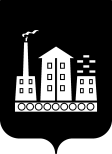 АДМИНИСТРАЦИЯГОРОДСКОГО ОКРУГА СПАССК-ДАЛЬНИЙПОСТАНОВЛЕНИЕ29 октября 2019г.             г.  Спасск-Дальний, Приморского края                     № 452-паО принятии актов обследований и заключений межведомственнойкомиссии по признанию жилых помещений непригодными для проживания, многоквартирных домов аварийнымии подлежащим сносу  или реконструкции,садового дома жилым домом ижилого дома садовым домомВ соответствии с Федеральным законом от 06 октября 2003 г. № 131-ФЗ «Об общих принципах организации местного самоуправления в Российской Федерации»,   на основании п.4, ст.15 Жилищного кодекса Российской Федерации, постановления Правительства Российской Федерации от 28 января 2006г.. № 47 «Об утверждении Положения о признании помещения жилым помещением, жилого помещения непригодным для проживания и многоквартирного дома аварийным и подлежащим сносу или реконструкции, садового дома жилым домом и жилого дома садовым домом», Устава городского округа Спасск-Дальний, рассмотрев акты обследований жилых помещений и заключения об оценке соответствия помещения (многоквартирного дома) требованиям, установленным в Положении о признании помещения жилым помещением, жилого помещения непригодным для проживания и многоквартирного дома аварийным и подлежащим сносу или реконструкции, садового дома жилым домом и жилого дома садовым домом, расположенных на территории городского округа Спасск – Дальний, Администрация городского округа Спасск-Дальний ПОСТАНОВЛЯЕТ:1. Принять акты обследования жилых помещений и дома, расположенных на территории городского округа Спасск-Дальний, согласно реестру (приложение № 1).2. Принять заключение об оценке соответствия помещения (многоквартирного дома) требованиям, установленным  в Положении о признании помещения жилым помещением, жилого помещения непригодным для проживания, многоквартирного дома аварийным и подлежащим сносу или реконструкции, садового дома жилым домом и жилого дома садовым домом,  согласно реестру (приложение № 2).3. Признать указанные в приложении № 3 жилые помещения, непригодными для проживания.4. Признать указанный в приложении № 4 многоквартирный дом, аварийным и  подлежащим сносу.5. Управлению жилищно-коммунального хозяйства Администрации городского округа Спасск-Дальний (Симоненко) направить собственникам многоквартирного дома, признанного аварийным (приложение № 4), требование о сносе, в соответствии  с пунктом 10 статьи 32 Жилищного кодекса Российской Федерации.6. Административному управлению Администрации городского округа Спасск-Дальний (Моняк) настоящее постановление опубликовывать в периодическом печатном издании и разместить на официальном сайте городского округа Спасск-Дальний.7. Контроль за исполнением настоящего постановления возложить на первого заместителя главы Администрации городского округа Спасск-Дальний О.А.Митрофанова.8. Настоящее постановление вступает в силу со дня его официального опубликования (обнародования).Глава городского округа Спасск - Дальний			                               В.В. Квон   	Приложение № 1к постановлению Администрациигородского округа Спасск-Дальний	 от 29.10.2019г.№ 452-паРЕЕСТРактов обследования жилых помещений и домарасположенных на территории городского округа Спасск-ДальнийПриложение № 2к постановлению Администрациигородского округа Спасск-Дальний	 от 29.10.2019г.№ 452-паРЕЕСТРзаключений об оценке соответствия помещения (многоквартирного дома) требованиям, установленным  в Положении о признании помещения жилым помещением, жилого помещения непригодным для проживания, многоквартирного дома аварийным и подлежащим сносу или реконструкции, садового дома жилым домом и жилого дома садовым домомПриложение № 3к постановлению Администрациигородского округа Спасск-Дальний	 от 29.10.2019г.№ 452-паРЕЕСТРзаключений о признании жилых помещений, расположенных на территории городского округа Спасск - Дальний,  непригодными для проживанияПриложение № 4к постановлению Администрациигородского округа Спасск-Дальний	 от 29.10.2019г.№ 452-паРЕЕСТРзаключений о признании жилого дома, расположенного на территории городского округа Спасск - Дальний,аварийным и подлежащим сносу№ п/пАдрес№ жилого помещения№ акта Дата1ул.Пушкинская, 1032227.08.20192ул.Лазо, 54-2424.09.20193ул.Заводская, 12/1-2319.08.20194ул.Советская, 3672606.08.20195ул.Октябрьская, 1-2727.08.2019№ п/пАдрес№ жилого помещения№ заключения Дата1ул.Пушкинская, 1031926.09.20192ул.Лазо, 54-2126.09.20193ул.Заводская, 12/1-2026.09.20194ул.Советская, 3672226.09.20195ул.Октябрьская, 1-2326.09.2019№ п/пАдрес№ жилого помещения№ заключения Дата1ул.Пушкинская, 1031926.09.20192ул.Лазо, 54-2126.09.20193ул.Заводская, 12/1-2026.09.20194ул.Советская, 3672226.09.2019№ п/пАдрес№ жилого помещения№ заключения Дата1ул.Октябрьская, 1-2326.09.2019